Nombre y apellido: Ignacio Demey.Especialidad: Neurología.Número de matrícula del médico: MN 103807 -  MP 449254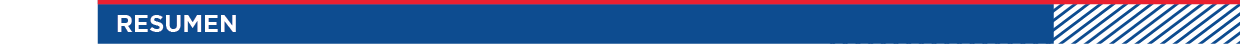 Médico Especialista en Neurología. Ministerio de Salud y Ambiente. República Argentina.Médico Especialista en Neurología. Carrera Universitaria de Médico Especialista en Neurología.  Universidad de Buenos Aires.Magíster en Investigación Clínica Farmacológica. Universidad Abierta Interamericana. 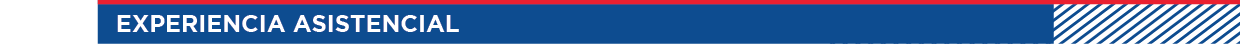 Hospital Británico de Buenos Aires, Ciudad de Buenos Aires.Coordinador del Centro de Neurología Cognitiva del Centro Médico Vicente López(Septiembre 2015 – actualmente).Neurología, Evaluaciones Cognitivas (Agosto 2008 – Diciembre 2008).Fundación para la Lucha contra las Enfermedades Neurológicas de la Infancia(FLENI), Ciudad de Buenos Aires.Médico Neurólogo del Servicio de Neurología Cognitiva, Neuropsicología y  Neuropsiquiatría (Septiembre 2015 – actualmente).Instituto Frenopático (IFSA), Ciudad de Buenos Aires.Coordinador de Neurología (Septiembre 2015 – actualmente).Clínica Las Heras, Ciudad de Buenos Aires.Coordinador de Neurología (Marzo 2016 – actualmente).Instituto de Neurociencias Buenos Aires – Ineba, Ciudad de Buenos Aires.Jefe de la Unidad de Neurociencias Cognitivas (Marzo 2011 – Septiembre 2015).Coordinador del sector Neurociencias Cognitivas, Equipo Dr. Ricardo F. Allegri (Mayo 2006 –  Febrero 2011).Hospital General de Agudos Juan A. Fernández, Ciudad de Buenos Aires.Consultorio de Trastornos Cognitivos, Equipo Dra. María Laura Garau (Junio 2006 –  Diciembre 2010).Jefe de Residentes de Neurología (Junio 2005 –  Mayo 2006).Residencia de Neurología completa (Junio 2001 – Mayo 2005). 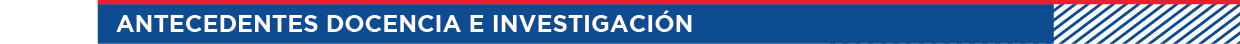 Actividad docenteUniversidad Maimónides – Facultad de Humanidades – Doctorado en Psicología con Orientación en Neurociencias Cognitivas Aplicadas.Profesor adjunto – Neurociencias Cognitivas del Envejecimiento (2013 – actualmente). Fundación para la Lucha contra las Enfermedades Neurológicas de la Infancia(FLENI), Ciudad de Buenos Aires.Docente del Curso de Neuropsiquiatría Clínica (2018 – actualmente).Universidad de Buenos Aires – Carrera de Médico Especialista en Psiquiatría – Sede Clínica Las Heras. Colaborador docente en actividades teóricas y prácticas (Junio de 2017 - actualmente).Universidad de Buenos Aires – Carrera de Médico Especialista en Psiquiatría – Sede Instituto Neurociencias Buenos Aires – Ineba. Colaborador docente en actividades teóricas (Mayo 2006  – Septiembre 2015).Universidad de Buenos Aires – Carrera de Médico Especialista en Neurología – Sede Instituto Neurociencias Buenos Aires – Ineba. Colaborador docente en actividades teóricas y prácticas (Mayo 2006  – Septiembre 2015).Postgrado de Psiquiatría con Orientación en Neurociencias. Instituto Neurociencias Buenos Aires – Ineba. Colaborador docente en actividades teóricas y prácticas (Mayo 2006 – Septiembre 2015).Universidad Católica Argentina – Facultad de Psicología y Educación – Carrera de Psicología.Profesor Asistente - Neurociencias 2 (Agosto de 2007 – Julio de 2009).Profesor Adjunto, a cargo de la materia – Neurociencias 2 (Agosto de 2009 – Julio de 2010).Universidad del Salvador – Facultad de Medicina – Carrera de Fonoaudiología.Participación en Sociedades CientíficasMiembro de la Sociedad Neurológica Argentina (2005 – actualmente).	- Miembro Titular (2014 – actualmente).Miembro del Grupo de Trabajo en Neurología de la Conducta y Neurociencias Cognitivas de la Sociedad Neurológica Argentina (2009 – actualmente).- Secretario del Grupo de Trabajo en Neurología de la Conducta y Neurociencias Cognitivas de la Sociedad Neurológica Argentina (Septiembre 2015 – Noviembre 2017).Miembro del Grupo de Trabajo en Neurofarmacología de la Sociedad Neurológica Argentina (Octubre 2015 – actualmente).Miembro del Comité Científico Nacional de la Asociación Neuropsiquiátrica Argentina (2013 – actualmente).Miembro del Grupo de Trabajo del “Plan Estratégico Nacional PAMI Para Un Cerebro Saludable, Enfermedad De Alzheimer y Otras Demencias” (2016 – 2019).Miembro de la Comisión Directiva de la Sociedad Neurológica Argentina. -	Vocal Suplente (Octubre de 2016 – Octubre de 2018).-	Jurado de Admisión (Noviembre de 2018 – actualmente).Presidente del Comité Científico del Congreso Argentino de Neurología 2018.Presidente del Comité Científico del Congreso Argentino de Neurología 2019.Miembro del Comité de Docencia – Clínica Las Heras/IFSA (Noviembre de 2017 – actualmente).Miembro del Comité de Bioética - Clínica Las Heras/IFSA (Noviembre de 2017 – Abril de 2019).Miembro del Comité de Expertos en Trastornos Cognitivos y Demencias de la Dirección Nacional de Salud Mental y Adicciones. Ministerio de Salud de la Nación. (2016 – 2018).Integrante de la Comisión de Deterioro Cognitivo y Demencias de la Dirección Nacional de Salud Mental y Adicciones. Ministerio de Salud de la Nación. (2017 – 2018).Coordinador del Grupo de Trabajo de la Guía de Recomendaciones para la Práctica Clínica con Pacientes con Demencia debida a Enfermedad de Alzheimer (DEA), Programa Neurociencias Buenos Aires, Subsecretaría de Atención Hospitalaria del Ministerio de Salud del Gobierno de la Ciudad de Buenos Aires (2018 - 2019).Miembro del Panel de expertos del proyecto “Medicamentos Potencialmente Inapropiados Para Uso En Ancianos: Lista Desarrollada Mediante La Aplicación Del Método Delphi” Facultad de Ciencias Bioquímicas y Farmacéuticas de la Universidad Nacional de Rosario (2014 – 2016). Publicado en Marzi M, Pires MS y Quaglia N. “Ingredientes Farmacéuticos Activos Potencialmente Inapropiados en Adultos Mayores: Lista IFAs PIAM:Panel de Consenso Argentino” Value In Health Regional Issues 17 C(2018)38 – 55.Miembro del Subcomité de Revisión de Protocolos del Comité de Docencia e Investigación del Instituto Neurociencias Buenos Aires (Ineba) (2007 – Septiembre 2015).Miembro del Grupo de Investigación en Demencias de la Federación Mundial de Neurología (2008 – 2014).PublicacionesPublicaciones – Artículos.	“Hematoma cerebral en el curso de una Encefalitis Herpética.” Revista Española de Neurología 2003; 36 (7): 636-639. Politei Juan M, Demey Ignacio, Pagano Miguel A.“Trastornos conductuales en el Deterioro Cognitivo Leve.” VERTEX Rev. Arg. de Psiquiat. 2007, Vol. XVIII: 252-257. Demey Ignacio, Zimerman Máximo, Allegri Ricardo F, Serrano Cecilia M, Taragano Fernando E.“Demencia en la Enfermedad de Parkinson y Demencia por Cuerpos de Lewy.” Revista Neurológica Argentina 2008; 33: 3-21. Demey Ignacio, Allegri Ricardo F.“Intervenciones Terapéuticas Cognitivas en el Deterioro Cognitivo Leve.” VERTEX Rev. Arg. de Psiquiat. 2010, Vol. XXI: 253 – 259. Demey Ignacio, Allegri Ricardo F.“Estimulación y Rehabilitación Cognitiva en un centro ambulatorio: descripción y análisis de las variables iniciales.” Neurología Argentina 2010;2(4):234-239. Natalia Irrazabal, Ignacio Demey, Carolina Feldberg, Silvia Vilas, Anabel Orellano, Eva Ruótolo, Sandra Vanotti, Verónica Villar, Verónica Somale, Fernando Cáceres, Ricardo F. Allegri.“Guía de Práctica Clínica: Enfermedad de Alzheimer.” Grupo de Tareas del Grupo de Trabajo de Neurología del Comportamiento y Neurociencias Cognitivas. Neurología Argentina  2011;3(2):120-137. Ricardo F. Allegri, Raúl L. Arizaga, Claudia V. Bavec, Liliana P. Colli, Ignacio Demey, María C. Fernández, Silvina A. Frontera, María L. Garau, Julio J. Jiménez, Ángel Golimstok, Janus Kremer, Edith Labos, Carlos A. Mangone, Juan A. Ollari, Galeno Rojas, Omar Salmini, Jorge A. Ure y Daniel R. Zuin“Revisión de los nuevos criterios y recomendaciones para el diagnóstico de Deterioro Cognitivo Leve debido a Enfermedad de Alzheimer.” VERTEX Rev. Arg. de Psiquiat. 2012 Jan-Feb;23(101):5-15. Allegri Ricardo F, Russo María J, Kremer Janus, Taragano Fernando E, Brusco Ignacio, Ollari Juan A, Serrano Cecilia M, Sarasola Diego, Demey Ignacio, Arizaga Raúl L, Bagnati Pablo.“Estudio comparativo sobre la eficacia de los tratamientos de intervención cognitiva entre pacientes con deterioro cognitivo secundario a daño neurológico focal y a patología Neurodegenerativa.” Neurología Argentina 2012;4(4):193–199. Galeno Rojas, Carolina Feldberg, Adriana Leis, Gastón Saux, Verónica Somale, Ricardo Allegri , Fernando Cáceres, Ignacio Demey.“Deterioro Cognitivo Leve y Demencia en las Enfermedades por Cuerpos de Lewy:Actualización de los criterios diagnósticos.” Alzheimer Argentina 2012; 15: 7-13. Ignacio Demey.“Medicamentos utilizados para trastornos cognitivos: análisis de un millón y medio de prescripciones en la Argentina.” MEDICINA (Buenos Aires) 2013; 73: 213-223. Galeno Rojas , Ignacio Demey, Raúl L. Arizaga.“Guía de práctica clínica. Conducción de vehículos en el deterioro cognitivo y la demencia.” Neurología Argentina. 2013;05:199-218. Ricardo Francisco Allegri, Raúl Luciano Arizaga, Claudia Verónica Bavec, María Dolores Barreto, Luis Ignacio Brusco, Liliana Patricia Colli, Ignacio Demey, María Cecilia Fernández, Silvina A. Frontera, María Laura Garau, Julio Jorge Giménez, Angel Golimstok, Janus Kremer, Edith Labos, Adriana Leis, María Luz López Llano, Carlos Alberto Mangone, Juan Alberto Ollari, Galeno Rojas, María Julieta Russo, Mariela Cecilia Serrano, María Verónica Somale, Leandro D. Sousa, Jorge Alberto Ure, Daniel Raúl Zuin“Bases Neurobiológicas de la Rehabilitación” Revista CES Psicología. 2014; 7 (1)Enero-Junio: 130-140. Ignacio Demey,  Ricardo Francisco Allegri, Mauricio Barrera-Valencia.“Cognitive rehabilitation therapy after acquired brain injury in Argentina: Psychosocial outcomes in connection with the time elapsed before treatment initiation.” Brain Injury; Oct 2014, Vol. 28, No. 11: 1447–1454. Saux Gastón, Demey Ignacio, Rojas Galeno, Feldberg Carolina.“Cognition in a multiple system atrophy series of cases from Argentina.” Arq Neuropsiquiatr. 2014 Oct;72(10):773-6. Gatto Emilia, Demey Ignacio, Sanguinetti Ana, Parisi Virgina, Etcheverry José, Rojas Galeno, Wenning Gregor.“Actualizaciones en el diagnóstico y tratamiento del Deterioro Cognitivo Vascular.” VERTEX Rev. Arg. de Psiquiat. 2014 Nov-Dec;25(118):437-446. Ignacio Demey,  Verónica Somale, Ricardo Francisco Allegri. “Bases Racionales De Prescripción Para Médicos Neurólogos.” Neurología Argentina 2016;8(4):288–295. Lucas Orellana, Alberto Aleman, Andrés Barboza, Ricardo Bernater, Ignacio Demey, Norma Deri, Ana Isabel Fumagalli, Martín Kriebaum, Alejandra Martinez, Oscar Martinez, Cristina Papayannis, Marcela Parada Marcilla, Galeno Rojas, Lucas Martin Romano, Marina Romano, Patricia Saidon y Judith Steinberg.“Factores Psicosociales Y Sobrecarga Del Cuidador Informal. Resultados Preliminares En Cuidadores Familiares De Pacientes Con Enfermedades Cerebrovasculares” Revista Argentina de Clínica Psicológica 2016, Vol. XXV, N°3, 259-266. Carolina Feldberg, Gastón Saux, Florencia Tartaglini, Natalia C. Irrazábal, Adriana Leis, Galeno Rojas, Verónica Somale, Fernando Cáceres, Ignacio Demey,Ricardo F. Allegri y Dorina Stefani.“Argentina-Alzheimer's disease neuroimaging initiative (Arg-ADNI): neuropsychological evolution profile after one-year follow up.” Arq Neuropsiquiatr. 2018 Apr;76(4):231-240. Méndez PC, Calandri I, Nahas F, Russo MJ, Demey I, Martín ME, Clarens MF, Harris P, Tapajoz F, Campos J, Surace EI, Martinetto H, Ventrice F, Cohen G, Vázquez S, Romero C, Guinjoan S, Allegri RF, Sevlever G.“Recomendaciones para la detección y diagnóstico de pacientes con demencia debida a Enfermedad de Alzheimer en la Ciudad de Buenos Aires.” VERTEX Rev. Arg. de Psiquiat. 2019 Mar-Apr; 30(144): 85-96. Ignacio Demey, Juan A. Ollari, Galeno Rojas, Pablo Bagnati, Diego Sarasola, Fabián Román, Adriana Tarulla, Andre Blake, Gustavo Sevlever, Aldo Caridi, Ricardo F. Allegri.“What is happening with not recommended drugs for dementia in Argentina? Prescription patterns and direct costs analysis.” Int J Geriatr Psychiatry. 2019 Nov 21. doi: 10.1002/gps.5242. Bustin J, Rojas G, O Neill S, Sarasola D, Triskier F, Urtasun M, Cañás M, Mastai R, Demey I.Publicaciones - Libros	“Semiología Clínica para el Médico General – IV. Semiología Neurológica.” Miguel Angel Pagano, Carlos A. Feldstein. 1era. edición. Universitas, Editorial Científica Universitaria. Córdoba, Argentina. 2004. Colaborador.“El envejecimiento normal, la declinación cognitiva y las demencias” en “Manual para neuroasistentes: Intervención para el cuidado de personas con enfermedad neurológica.” Instituto de Neurociencias Buenos Aires – Ineba. 1era. edición. Editorial Médica Panamericana. Buenos Aires, Argentina. 2008. p.43-53.“Estimulación y rehabilitación cognitiva” en “Deterioro cognitivo y demencias.” Raúl Arizaga y cols. 1era. Edición. Editorial Polemos. Buenos Aires, Argentina. 2011. p.185-197. “Semiología del lóbulo frontal” en “Semiología neuropsiquiátrica.” Pablo M. Bagnati (comp.) 1era. Edición. Editorial Polemos. Buenos Aires, Argentina. 2013. p.183-198. Compilador del libro “Manual de Rehabilitación Cognitiva.” 1era. Edición. Editorial Paidós. Buenos Aires, Argentina. 2015.“Fundamentos anatomo-fisiológicos de los tratamientos de estimulación y rehabilitación cognitiva.” en  “Manual de Rehabilitación Cognitiva.” Carolina Feldberg e Ignacio Demey (comps.) 1era. Edición. Editorial Paidós. Buenos Aires, Argentina. 2015.  p.67-85.“Estimulación y rehabilitación cognitiva: niveles de evidencia y recomendaciones.” en  “Manual de Rehabilitación Cognitiva.” Carolina Feldberg e Ignacio Demey (comps.) 1era. Edición. Editorial Paidós. Buenos Aires, Argentina. 2015.  p.117-129.“Intervenciones cognitivas sobre las gnosias.” en  “Manual de Rehabilitación Cognitiva.” Carolina Feldberg e Ignacio Demey (comps.) 1era. Edición. Editorial Paidós. Buenos Aires, Argentina. 2015.  p.269-288 y p.535-564.“Demencia por Cuerpos de Lewy” en “Deterioro Cognitivo, Alzheimer Y Otras Demencias: Formación Profesional Para El Equipo Socio-Sanitario.” Mónica Laura Roqué y Ricardo Allegri (comps.) 1a edición especial - Ciudad Autónoma de Buenos Aires: Mónica Laura Roqué, 2015. p. 72-76.“La Enfermedad de Alzheimer: una epidemia del siglo XXI”. en “Enfermedad de Alzheimer y otras demencias. Manual para la Familia.” Pablo M. Bagnatti (comp.) 1era. Edición. Editorial Polemos. Buenos Aires, Argentina. 2016. p. 33-43. “Caso Clínico 7: El seductor”. en “Casos Clínicos en Neuropsiquiatría.” Pablo M. Bagnatti, Diego Sarasola, Ricardo F. Allegri y Janus Kremer (comps.) 1era. Edición. Editorial Polemos. Buenos Aires, Argentina. 2016. p. 123-134. “Fisiopatología”. en “Enfermedad de Alzheimer: nuevos paradigmas.” Ricardo F. Allegri, Silvia Vázquez, Gustavo Sevlever (comp.) 2da. Edición. Editorial Polemos. Buenos Aires, Argentina. 2017. p. 51-58. “Demencia por Cuerpos de Lewy”. en “50 Preguntas en Neuropsiquiatría Clínica” Pablo M. Bagnatti, Diego Sarasola, Ricardo F. Allegri y Janus Kremer (comps.) 1era. Edición. Editorial Polemos. Buenos Aires, Argentina. 2018. p. 35-36 y 127-146. “Semiología del Lóbulo Frontal: Consideraciones Anátomo-Funcionales y Clínicas”. Ignacio Demey. Enciclopedia Argentina de Salud Mental. Segunda Edición. Disponible en http://www.enciclopediasaludmental.org.ar/trabajo.php?idt=83&idtt=154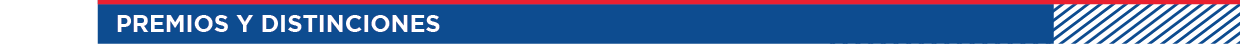 Premios“Interconsultas con Neurología por cuadros confusionales en pacientes internados en sala de  Clínica Médica: análisis de 58 casos.“ Premio al Mejor Trabajo Científico. 1as. Jornadas de Residentes y Concurrentes del Hospital Juan A. Fernández, Buenos Aires, 2006."Efficacy of an Outpatient Cognitive Rehabilitation Program in Patients with Acquired Brain Damage in Connection with the Time Elapsed before Treatment Initiation". Mención Especial, Simposio Post Annual Meeting American Academy of Neurology 2013. Sociedad Neurológica Argentina, Mayo de 2013.“Uso racional de medicamentos en pacientes bajo tratamiento de intervención cognitiva: Perfiles de prescripción y predictores de mala evolución.” Elegido como Trabajo Destacado en Neurofarmacología por el Comité Científico del LI Congreso Argentino de Neurología, Mendoza, 2014.“Análisis De Regresión Lineal Múltiple En Test De Lenguaje Y Resonancia Magnética En Enfermedad De Alzheimer: Predictores De Rendimiento.” Elegido como Trabajo Destacado por el Comité Científico del LII Congreso Argentino de Neurología, Mar del Plata, 2015.“Estudio De La Evolución Del Espesor Cortical Cerebral Regional En Enfermedad De Alzheimer. (Cohorte ADNI-Argentina)”. Ganador del Premio 54avo. Congreso Argentino de Neurología. LIV Congreso Argentino de Neurología, Mar del Plata, 2017.“Alta Prescripción De Drogas No Recomendadas Para El Tratamiento De Pacientes Con Trastornos Cognitivos En Argentina: Un Estudio Poblacional.”. Elegido como Trabajo Destacado en Neurofarmacología. LIV Congreso Argentino de Neurología, Mar del Plata, 2017.
“Evaluación de pacientes con sospecha de encefalitis autoinmune: Primer estudio retrospectivo – descriptivo en Argentina”. Premio de Honor 2017 “Asociación Civil de Médicos y Odontólogos del Hospital Británico” al Trabajo Científico de Investigación. Asociación Civil de Médicos y Odontólogos del Hospital Británico. Buenos Aires, 2017.“Estudio Multicéntrico sobre Demencias Rápidamente Progresivas: Análisis Comparativo entre Encefalitis Autoinmune, Enfermedad por Priones y Neurodegenerativas.” Seleccionado por el Comité de Premios para su Presentación como Trabajo Candidato a Premio. LVI Congreso Argentino de Neurología, Mar del Plata, 2019.